Dillon Jaycee Little Skiers 2022 Thank you for joining the Dillon Jaycee Little Skiers Program.  To ensure your child has a great experience here are a few reminders and rules:Skiing/Riding will be 2, 4 WEEK SESSIONS starting on January 8th, 2022 – Jan. 29th  and Feb 5th  - Feb 26th  There will be NO makeup days for anyone who missed a day.For those that ABSOLUTELY need transportation Buses leave at 8:25 am and return at approximately 4:30 pm.   Parents transporting participants should plan on meeting at Maverick at 9:15am.If a child rides the bus in the morning but will not be riding the bus in the afternoon, A Note Must Be Provided.  This includes children riding home with parents or with another adult.  NO EXCEPTIONS.Kids must be dressed appropriately for winter weather (Snow pants, winter coat, hat and goggles/glasses) Always be prepared for cold weather conditions.  These items are not provided! Lunch is provided.  Lunch times are staggered from ~11am to 1pm.  Kids are welcome to bring snacks.  Concessions are available at the Mountain.Equipment, including skis, snowboard, boots and poles, are available to rent from the Dillon Jaycees and can be used throughout the season.  The equipment is property of the Dillon Jaycees and must be returned.The date for Equipment Return is April 5th at 6:00pm at the Jaycee Building.  If this time does not work please contact us to make other arrangements.Once at Maverick kids will grab their equipment and meet their instructor.  The instructor is in charge until the end of the day.  Groups will be small 8 or less. Lessons are structured to learn, PARENTS are strongly discouraged from skiing with lesson groups.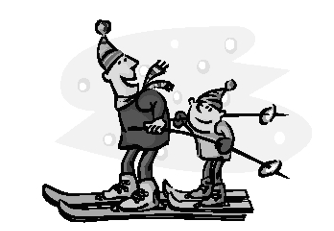 Children riding the bus back to town must be aboard the bus by 3:25 pmDillon Jaycee Little Skiers 2022 Thank you for joining the Dillon Jaycee Little Skiers Program.  To ensure your child has a great experience here are a few reminders and rules:Skiing/Riding will be 2, 4 WEEK SESSIONS starting on January 8th, 2022 – Jan. 29th  and Feb 5th  - Feb 26th  There will be NO makeup days for anyone who missed a day.For those that ABSOLUTELY need transportation Buses leave at 8:25 am and return at approximately 4:30 pm.   Parents transporting participants should plan on meeting at Maverick at 9:15am.If a child rides the bus in the morning but will not be riding the bus in the afternoon, A Note Must Be Provided.  This includes children riding home with parents or with another adult.  NO EXCEPTIONS.Kids must be dressed appropriately for winter weather (Snow pants, winter coat, hat and goggles/glasses) Always be prepared for cold weather conditions.  These items are not provided! Lunch is provided.  Lunch times are staggered from ~11am to 1pm.  Kids are welcome to bring snacks.  Concessions are available at the Mountain.Equipment, including skis, snowboard, boots and poles, are available to rent from the Dillon Jaycees and can be used throughout the season.  The equipment is property of the Dillon Jaycees and must be returned.The date for Equipment Return is April 5th at 6:00pm at the Jaycee Building.  If this time does not work please contact us to make other arrangements.Once at Maverick kids will grab their equipment and meet their instructor.  The instructor is in charge until the end of the day.  Groups will be small 8 or less. Lessons are structured to learn, PARENTS are strongly discouraged from skiing with lesson groups.Children riding the bus back to town must be aboard the bus by 3:25 pm